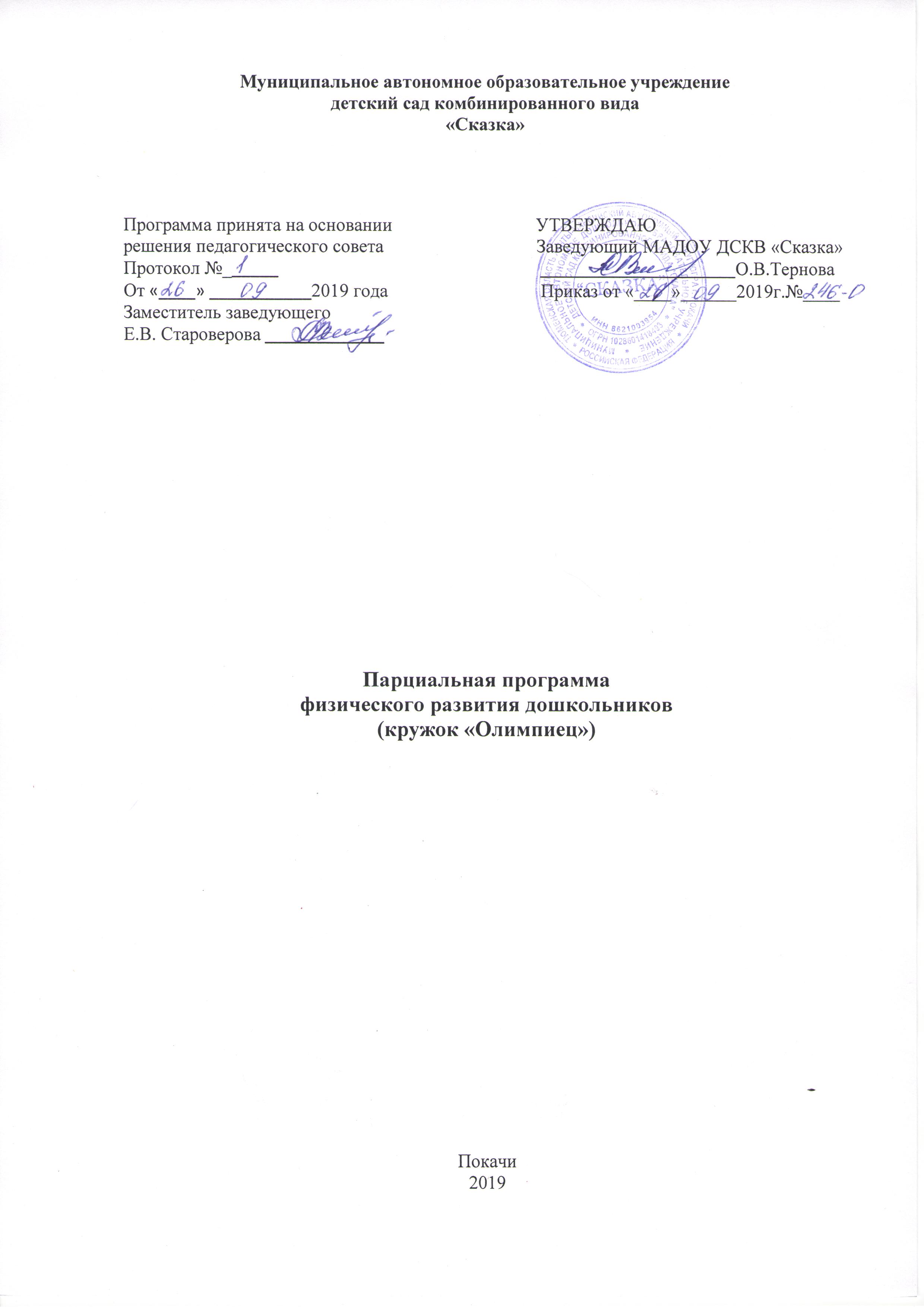 ПАСПОРТ ПРОГРАММЫПояснительная записка.	Актуальность. Данные статистики, факты из медицинской практики говорят о том, что многие дети испытывают двигательный дефицит, который приводит к выраженным функциональным нарушениям в организме: снижение силы и работоспособности скелетной мускулатуры влечет за собой нарушение осанки, координации движений, выносливости, гибкости и силы, плоскостопие, вызывает задержку возрастного развития.	 Учитывая, что в условиях долгой зимы и климатических условий сокращается длительность прогулок, снижается свободная двигательная активность, возникает необходимость так организовать деятельность детей, чтобы оптимизировать их двигательную активность в течение дня в условиях помещения детского сада.	Чтобы удовлетворить потребность детей в двигательной активности в детском саду необходимо проводить дополнительные кружки по физическому развитию.Важное место в системе физического воспитания детей дошкольного возраста занимают действия с мячом. Упражнения в бросании, катании мячей способствуют развитию глазомера, координации, ловкости, ритмичности, согласованности движений, совершенствуют пространственную ориентировку. Упражнения с мячом различного объема развивают не только крупные, но и мелкие мышцы, увеличивают подвижность в суставах пальцев и кистях, усиливают кровообращение. Они укрепляют мышцы, удерживающие позвоночник, и способствуют выработки хорошей осанки.	Поэтому работа с мячом занимает одно из главных мест в физкультурно-оздоровительной работе с детьми.	Среди многих факторов (социально-экономических, демографических, культурных и др.)» которые оказывают влияние на состояние здоровья детей, по интенсивности воздействия физическое воспитание занимает особое место. Ведь чем активнее вовлечение ребенка в мир движений, тем богаче и интереснее его физическое и умственное развитие, крепче здоровье.    Движения необходимы ребенку, так как они способствуют совершенствованию его физиологических систем и, следовательно, определяют темп и характер нормального функционирования растущего организма. Но в условиях возрастания объема учебно-познавательной деятельности двигательная активность стала занимать более чем скромное место в жизни современного ребенка-дошкольника. Он все больше времени проводит за компьютерными играми, просмотром телепередач. На фоне прогрессирующей гиподинамии актуальной стала задача формирования у детей интереса к движению, физической культуре и спорту.      В общей системе всестороннего развития человека физическое воспитание ребенка занимает важное место. Именно в дошкольном возрасте закладываются основы здоровья, физического развития, формируются двигательные навыки, создается фундамент для воспитания физических качеств. Дети дошкольного возраста с большим удовольствием занимаются физкультурой. Особенный интерес вызывают у них спортивные игры (баскетбол, футбол, волейбол, гандбол, бадминтон и т. д.), а также спортивные упражнения (катание на велосипеде, на санках и т. д.)      Для развития организма ребенка-дошкольника и его разнообразной двигательной деятельности большую ценность представляют основные движения. Задачи обучения технике выполнения движений в ДОУ наиболее успешно решаются на физкультурных занятиях, где усвоение происходит в специально созданной обстановке, упражнения подбираются в определенной последовательности, с усложнением.Парциальная программа «Олимпиец» разработана в соответствии с требованиями Федерального государственного образовательного стандарта дошкольного образования (Приказ № 1155 от 17 октября 2013 года) и предназначена для использования в дошкольных образовательных организациях в качестве дополнительного образования. Программа составлена  на основе учебно-методического пособия Николаевой Н.И. «Школа мяча», программы «Старт» Л.В. Яковлевой, Р.А. Юдиной, «Игры с мячом» О.В. Черновой.В основу  программы «Олимпиец» положены «Игры с мячом», разработанные О.В.Черновой, по которой составлена и адаптирована программа «Олимпиец», а также «легли» требования к всестороннему развитию двигательной функции, взаимосвязи физического, интеллектуального и психического развития ребёнка.В программе прослеживается:                                 комплексный подход к отбору  программного содержания и методики проведения занятий, а также к разработке приёмов руководства как организованной, так и самостоятельной двигательной деятельностью;высокая  вариативность в использовании  содержания (в секционной работе, и самостоятельной двигательной деятельности); осуществление физического развития ребёнка через приобщение  к спортивным играм и упражнениям с учётом состояния здоровья, уровня   физической  подготовленности и развития.Новизна. Программа предполагает использование спортивных игр и упражнений в комплексе с другими  физкультурно-оздоровительными мероприятиями (праздниками, развлечениями, подвижными играми), она ориентирована на формирование самостоятельности, самоконтроля, умение действовать в группе сверстников, заботиться о своем здоровье. Наряду с федеральным компонентом программы реализуется региональный компонент, который представлен играми народов Севера.Цель программы  - стимулировать интерес детей к занятиям физической культурой и спортом, предусматривает воспитание чувства ответственности за свое здоровье; сформировать потребность в движении, развивать и совершенствовать движения, развивать двигательные способности и самостоятельность.Исходя из данной цели, поставлены следующие  задачи:	1. Научить детей владеть мячом на достойно высоком уровне.	2. Освоение техники игры в волейбол, баскетбол, пионербол, мини-футбол, способствование совершенствованию деятельности основных физиологических систем организма (нервной, сердечно-сосудистой, дыхательной), улучшению физического развития, физической подготовленности детей.	3. Познакомить дошкольников с историей игр.	4. Развивать координацию движений, выносливость, быстроту ловкость, умение ориентироваться на площадке, находить удобное место для ведения игры.	5. Формировать простейшие технико-тактические действия с мячом: передача мяча, бросок через сетку, подача мяча, блокирование, разучить индивидуальную тактику. Умение выбирать более целесообразные способы и ситуации действий с мячом.	6. Учить детей понимать сущность коллективной игры с мячом, цель и правила.	7. Воспитывать умение подчинять свою деятельность сознательно поставленной цели.	8. Воспитывать умение играть коллективно, подчинять собственные желания интересам коллектива, оказывать помощь товарищам в сложных ситуациях.Продолжительность занятия – 25-30 минут.Предполагаемый результат и целевые ориентиры.•	повышение уровня владения мячом •	повышение интереса детей к физической культуре, а именно, к спортивным играм•	познавательное развитие дошкольников в области знаний о спортивных играх с мячом, их истории возникновения, правилах  и элементах техники игр.умение  детей   владеть  мячом развитие  физических  качеств – ловкость, быстроту, выносливость; соблюдение   правил техники  безопасности; формирование  волевых  качеств:  выдержка,  умение  преодолевать  трудности  для достижения результата.Форма обучения: специально организованные занятия; игровые упражнения, групповые, подгрупповые и индивидуальные упражнение по овладению техникой игры с мячом.Место проведения: спортивный зал МАДОУ ДСКВ «Сказка», спортивная площадка.Дидактические принципы: сознательность, активность, систематичность и последовательность, доступность и прочность, наглядность.      Методы, используемые на занятиях: словесные (объяснение упражнения, указание, распоряжение и команда, рассказ, беседа); наглядные (показ, имитация, звуковые и зрительные ориентиры, использование наглядных пособий); практические (упражнения, конкретные задания, игровые приемы, поддержка и помощь, соревнования)Срок реализации: рассчитанана 2 года.Форма подведения итогов: диагностическое обследование детей по усвоению программы.Педагогический анализ знаний, умений, навыков детей (диагностика) проводится 2 раза в год (вводный – в октябре, итоговый – в апреле).Педагогическая диагностика освоения детьми техники владения мячом проводится по критериям, предложенным Николевой Н.И. («Уровни усвоения двигательный умений и навыков движений с мячом»). Итогом детской деятельности могут служить физкультурные досуги, праздники, развлечения.Учебно-тематический план.Занятия кружка «Олимпиец» проводятся для детей старшего дошкольного возраста 1 раз в неделю, в вечернее время инструктором по физическому воспитанию. Общее количество занятий за учебный год – 33.Содержание программы.	Программа составлена с учетом реализации межпредметных связей по разделам:•	познавательное развитие, где дошкольников знакомят с историей возникновения спортивных игр, с основными правилами игр, с кубанскими спортивными клубами и их спортсменами.•	физическое развитие, где прививаются основы здорового образа жизни, проводятся пешие прогулки и экскурсии по станице к спортивным объектам.Организация образовательной деятельности:На занятиях и вне занятий:                   •  Проведение бесед об истории и правил спортивных игр с мячом.•  Дети должны освоить технику игры в волейбол (пионербол), баскетбол, состоящую из двух видов действий: движения, которые выполняются без мяча или с мячом в руках без передачи его партнеру (стойка, остановки, повороты, прыжки, ложные движения)•  Действия с мячом: ловля, передача, ведение и забрасывание в корзину, подача мяча, перебрасывание мяча через сетку.•  Перемещение по площадке осуществляется бегом в сочетании с ходьбой, прыжками, поворотами.      В старшем дошкольном возрасте навыки катания мячей получают дальнейшее развитие. Разнообразнее и сложнее становятся упражнения в бросании и ловле мяча. Дети должны иметь разносторонние навыки владения мячом. Они должны уметь его ловко принимать, непринужденно держать, быстро и точно передавать в разных направлениях. На занятиях  и в самостоятельных играх у детей седьмого года совершенствуются и закрепляются навыки всех способов катания, бросания и ловли. Значительно улучшается владение мячом. Ребенок довольно свободно его держит, передает, бросает, ловит. Передавая мячи друг другу или перебрасывая в разных положениях, дети действуют уверенно и ловко, что позволяет включать эти виды движений в задания с элементами соревнования, в эстафеты.Спортивные игры и упражнения способствуют совершенствованию деятельности основных физиологических систем организма (нервной, сердечно-сосудистой, дыхательной), улучшению физического развития, физической подготовленности детей, воспитанию положительных морально-волевых качеств.        Очень ценно, что занятия спортивными играми и упражнениями способствуют воспитанию у дошкольников положительных черт характера, создают благоприятные условия для воспитания дружеских отношений в коллективе, взаимопомощи.  Игры с мячом развивают товарищеские взаимоотношения, основанные на сотрудничестве. Они требуют выдержки, решительности, смелости. Дети учатся управлять своими движениями в разнообразных условиях, в различных игровых ситуациях.       Для решения поставленных задач создана и расширяется развивающая двигательная  среда и среда познавательного плана – мячи всех размеров, картотека подвижных игр с элементами спортивных игр, дидактические игры, фотографии, иллюстрации, баскетбольные стойки в группы, нетрадиционное оборудование.  Игровая форма проведения занятия является основой методики обучения спортивным играм и упражнениям. Занятие   проходит как занимательная игра.        Секционные занятия строятся по классической традиционной схеме: вводная часть – разминка, основная и заключительная. В водной части дети упражняются в ходьбе, беге и прыжках. Например, ходьба в сочетании с ведением мяча ногой, ходьба с подбрасыванием и ловлей мяча в разных положениях, боковой галоп с ведением мяча и без него, прыжки из положения приседа и т.д.      В основной части происходит обучение, закрепление и совершенствование движений.      В качестве общеразвивающих упражнений  используется фитбол-гимнастика. За счет вибрации при выполнении упражнений и амортизационной функции мяча активизируются регенеративные процессы, улучшаются кровообращение и микродинамика в межпозвоночных дисках, что способствует разгрузке позвоночного столба, мобилизации различных его отделов, коррекции и профилактике лордозов и кифозов. Занятия, сидя на мяче, сходны с верховой ездой, положительное влияние которой описано еще Гиппократом. Покачивание в положении сидя на мяче нормализируют обменные процессы, благотворно влияя на работу внутренних органов, улучшают отток лимфы и венозной крови, легочное кровообращение, способствует откашливанию при заболевании легких, стимулируют функцию коры надпочечников, улучшают перистальтику кишечника. Упражнения на мяче тренируют вестибулярный аппарат, развивают координацию движений и функцию равновесия, развивают гибкость, увеличивают подвижность и пластичность суставов, укрепляют мышцы туловища, формируя  правильную осанку.       Вместо традиционных основных видов движения в основной части занятия используются подводящие упражнения, которые помогают детям овладеть основными приемами техники спортивных игр.   В подводящие упражнения включаются  движения, сходные по структуре с главными элементами техники того действия, которым предстоит овладеть. Например, при обучении броскам мяча в корзину в баскетболе первым упражнением является обычная передача мяча, затем выполнение передачи с высокой траекторией, далее — передача мяча через различные высокорасположенные препятствия (сетка, веревка, планка) с попаданием в горизонтальную цель (щит баскетбольной корзины) и, наконец, броски непосредственно в корзину.  Как видим, все эти упражнения включают бросок мяча, но условия его выполнения постепенно усложняются. Если в качестве подводящего упражнения используется хорошо освоенное ранее движение, то достаточно повторить его всего лишь несколько раз непосредственно перед разучиванием нового двигательного действия.  Подводящими упражнениями могут служить:1.	Отдельные части изучаемого двигательного действия.2.	Имитация изучаемых двигательных действий.3.	Непосредственно изучаемое двигательное действие, которое выполняется в облегченных условиях. 4.	Само изучаемое двигательное действие, выполняемое в замедленном темпе. При выполнении упражнения в замедленном темпе ребенку легче контролировать свои движения, и он допускает меньше ошибок.       На  занятии  дети упражняются в 4 движениях. Это подводящие упражнения для футбола, волейбола, баскетбола и гандбола. Например, удар по неподвижному мячу с 1,2,3 шагов; ведение мяча одной рукой и передача его в парах; отбивание пляжного мяча пальцами или ладонями.       Подвижная игра проводится также с элементами спортивных игр. Например, могут быть использованы  такие игры, как: «Мяч через сетку», «Подвижная цель», «Перестрелка»,  «Задержи мяч», «Кого назвали, тот ловит мяч».       В заключительной части занятия дается  теоретический материал по истории возникновения, правил спортивных игр, дидактические игры («Опиши и назови игру», «Узнай игру по описанию», «Из какой игры мяч?», «Фотозагадки»),  викторины на знание игр, рассматриваем  иллюстрации и фотографии с изображением игровых моментов. В помощь себе сформированы папки с теоретическим и методическим материалом по спортивным играм, в которых используется мяч.              Обучение спортивным играм и упражнениям протекает более успешно при реализации всех общедидактических принципов. Особенно важно обеспечить доступность учебного материала и индивидуальный подход к детям, так как спортивные упражнения и игры являются довольно сложными для дошкольников. При подборе физических упражнений учитываются возрастные и индивидуальные особенности, возможности ребенка и на их основе определяла посильные для него задания.  Более сложные действия спортивных игр можно разучивать в специально созданных условиях (вне игры). При этом внимание ребенка целесообразно направлять на качество выполнения движения. В начале обучения спортивным играм внимание ребенка должно быть направлено на качество выполнения каждого движения, а не на достижение при помощи этого движения определенного результата. В дальнейшем можно усложнять условия выполнения действий, подводить детей к более трудным заданиям. Например, упражнения с элементами соревнования можно проводить в следующей последовательности усложнения: в начале обучения соревнования проводятся на точность выполнения действий, затем — на скорость выполнения движений сначала между отдельными детьми, а в дальнейшем между группами детей. После этого возможно проводить упражнения с элементами соревнования, которые требуют не только точно, но и быстро выполнять движения. Это обеспечивает преемственность и постепенность усложнения условий выполнения, закрепление правильного навыка, помогает избежать однообразной, утомляющей детей дошкольного возраста работы над техникой.   Не менее важна индивидуализация процесса обучения спортивным упражнениям и играм. Индивидуальный подход достигается при подборе методов обучения и воспитания в зависимости от степени усвоения учебного материала каждым ребенком, при учете реакции его организма на физическую нагрузку. Содержание занятий строится с учетом физической подготовленности, индивидуальной одаренности детей к определенному виду движений и их желаний. Опыт и результаты диагностики показывали, что особенно удается метание мальчикам: их движения более ловки, броски энергичны. Они бросают мячи дальше и лучше попадают в цель, чем девочки.Все задания  и упражнения «Школы мяча» активно стимулируют проявление разных физических качеств — ловкости, точности, быстроты, чувства ритма, силы, выносливости. На протяжении всего учебного года родителям проводятся индивидуальные консультации по  интересующим их вопросам, анкетирование с целью узнать отношение родителей к физическому воспитанию в целом. Эта работа ведется,чтобым семьи продолжая работу, начатую в нашем ДОУ, пополнили развивающую двигательную среду мячами у себя дома, тем самым давая возможность своим детям закреплять и совершенствовать  двигательные умения и навыки, полученные на занятиях «Школы мяча».         Таким образом: в старшем дошкольном возрасте следует уделять больше внимания играм с мячом, например, работая с детьми в секционной группе. Это позволяет детям более легко адаптироваться к системе работы по физической культуре начальной школы.Тематическая программа «Олимпиец» по разделу «Игры с мячом»Группа детей 5-6 лет1. Прокатывание мяча одной рукой и двумя руками из разных положений между предметами (ширина 90—40 см, длина 3—4 м).2 . Броски мяча вверх и ловля его на месте не менее 10 раз подряд.3. Подбрасывание мяча с хлопками и другими заданиями на месте.4. Броски мяча вверх и ловля его в движении не менее 10 раз подряд.5. Подбрасывание с хлопками и другими заданиями в движении.6. Броски мяча об пол и ловля двумя руками на месте не менее 10 раз подряд.7. Отбивание одной рукой на месте не менее 10 раз.8. Броски мяча об пол и ловля двумя руками не менее 10 раз подряд в движении.9. Отбивание правой или левой рукой в движении (на 5-6м).10. Передача мяча друг другу в разных направлениях стоя и сидя.11. Перебрасывание друг другу и ловля мяча сидя и стоя, стоя спиной друг к другу, разными способами, в разных построениях.12. Перебрасывание мяча через сетку.13. Прокатывание набивного мяча друг другу.14. Прокатывание в ворота набивного мяча друг другу.15. Перебрасывание набивного мяча друг другу.16. Забрасывание в баскетбольное кольцо.17. Бросок мяча об стенку и ловля его двумя руками.Группа детей 6-8 лет1. Броски мяча вверх, об землю и ловля его двумя руками не менее 20 раз.2. Броски мяча вверх, об землю и ловля его одной рукой не менее 10 раз.3. «Школа мяча», стоя на месте.4. Прокатывание набивных мячей из разных исходных положений (стоя, сидя).5. Перебрасывание набивных мячей разными способами (снизу, от груди, из-за головы).6. Перебрасывание набивных мячей из разных исходных положений (стоя, сидя, стоя на коленях).  7. Перебрасывание из разных положений (сидя, стоя, лежа).8. Перебрасывание мячей друг другу во время ходьбы.9. Перебрасывание мячей друг другу во время бега.10. Перебрасывание через сетку.11. Передача мяча с отскоком от пола из одной руки в другую.12. Передача мяча с отскоком от пола из одной руки в другую в движении.13. Отбивание мяча на месте не менее 10 раз одной рукой.14. Отбивание мяча в движении по кругу.15. Ведение мяча, продвигаясь между предметами.16. Ведение мяча с дополнительными заданиями (поворотами).17. Ведение мяча, продвигаясь бегом. 18. Ведение мяча прыжками.Тематический планГруппа детей 5-6 летТематический планГруппа детей 6-8 летИспользуемая литература1.             Адашкявичене Э.Й. Баскетбол для дошкольников: Из опыта работы.- М.: Просвещение, 19832.             Воротилкина И.М. «Физкультурно-оздоровительная работа в ДОУ» - издательство НЦ ЭНАС, 2004.3.             Николаева Н.И. «Школа мяча» -  издательство «Детство-пресс», 2008. 4.             Сочеванова Е.А. «Подвижные игры с бегом для детей 4-7 лет» - «Детство-пресс»,2009.5.             Филипова С.О., под ред. «Спутник руководителя физического воспитания дошкольного учреждения» - «Детство-пресс», 2005.6.             Хабарова Т.В. «Развитие двигательных способностей старших дошкольников» - издательство «Детство-пресс», 2010.1Наименование программы «Олимпиец»2Основание для разработки программыРазвитие физического воспитания дошкольников3Основные разработчики программыСтароверова Елена Вячеславовна, заместитель заведующегоБутова Ольга Владимировна, инструктор по физической культуре4Основная цель программыСтимулировать интерес детей к занятиям физической культурой и спортом, предусматривает воспитание чувства ответственности за свое здоровье; сформировать потребность в движении, развивать и совершенствовать движения, развивать двигательные способности и самостоятельность.5Задачи программы1. Научить детей владеть мячом на достойно высоком уровне.2. Освоение техники игры в волейбол, баскетбол, пионербол, мини-футбол, способствование совершенствованию деятельности основных физиологических систем организма (нервной, сердечно-сосудистой, дыхательной), улучшению физического развития, физической подготовленности детей.3. Познакомить дошкольников с историей игр.4. Развивать координацию движений, выносливость, быстроту ловкость, умение ориентироваться на площадке, находить удобное место для ведения игры.5. Формировать простейшие технико-тактические действия с мячом: передача мяча, бросок через сетку, подача мяча, блокирование, разучить индивидуальную тактику. Умение выбирать более целесообразные способы и ситуации действий с мячом.6. Учить детей понимать сущность коллективной игры с мячом, цель и правила.7. Воспитывать умение подчинять свою деятельность сознательно поставленной цели.8. Воспитывать умение играть коллективно, подчинять собственные желания интересам коллектива, оказывать помощь товарищам в сложных ситуациях.6Условия достижения цели и задач программыОсуществление физического развития ребёнка через приобщение  к спортивным играм и упражнениям с учётом состояния здоровья, уровня   физической  подготовленности и развития.7Основные направления программы- Комплексный подход к отбору  программного содержания и методикипроведения занятий, а также к разработке приёмов руководства как организованной, так и самостоятельной двигательной деятельностью;- вариативность в использовании  содержания (в секционной работе, и самостоятельной двигательной деятельности8Сроки реализации программы2 года9Пользователи основных мероприятий программыВоспитанники ДОУ, педагоги, родители10Ожидаемые результатыДети должны освоить технику игры в волейбол (пионербол), баскетбол, состоящую из двух видов действий: движения, которые выполняются без мяча или с мячом в руках без передачи его партнеру (стойка, остановки, повороты, прыжки, ложные движения.В неделю, занятийВ месяц, занятий В год, занятий1433МесяцКол-во часовСодержание занятияЦельОктябрь3Упражнения с мячом индивидуально и в парах.Научиться управлять мячом, чувствовать его.Ноябрь32Упражнения с мячом.Упражнения на освоение техники приема и передачи мяча в пионерболе.Контролировать мяч в движении.Декабрь22Пионербол: правила игры, техника владения мячом, движения и остановки. Игра по упрощенным правилам в пионербол.Научить точности передачи мяча партнеру, обучение игры в пионербол.Январь32Групповые действия с мячом.Игра по упрощенным правилам в пионербол.Совершенствовать точность передачи мяча при игре в парах, тройках и т.п.Февраль3Мини-футбол: правила игры, обучение действиям с мячом, остановки мяча, ловли и отбивания вратарем.Подготовить детей к игре в мини-футбол.Март22Баскетбол: упражнения на освоение ловли и передачи мяча. Комбинации из освоенных элементов.Развивать ловкость в действиях с мячом.Апрель22Пионербол: упражнения на закрепление техники владения мячом и развитие координационных способностей. Игра в пионербол по упрощенным правилам.Совершенствовать технику игры.Май23Мини-футбол: закрепление действий с мячом, остановки мяча, ловли и отбивания вратарем.Игра в мини-футбол по упрощенным правилам.Разработать тактику игры.Итого:Итого:Итого:33 часаМесяцКол-во часовМероприятияЦельОктябрь21Упражнения на овладение техникой передвижений, остановок, поворотов и стоек в волейболе.Игра в пионербол по упрощенным правилам.Научиться управлять мячом, чувствовать его.Ноябрь22Упражнения на освоение техники приема и передачи мяча в волейболеИгра в пионербол по упрощенным правилам Контролировать мяч в движении.Декабрь22Баскетбол: правила игры, техника передвижения с мячом, повороты и остановки. Игра по упрощенным правилам мини баскетболаНаучить точности передачи мяча партнеру, закрепление правил игры в баскетбол.Январь22Мини-футбол: правила игры, совершенствование ударов по мячу, остановки мяча, ловли и отбивания вратарем. Двусторонняя играСовершенствовать точность передачи мяча при игре в парах.Февраль212Баскетбол: упражнения на освоение ловли и передачи мяча. Комбинации из освоенных элементов. Игра в мини - баскетбол по упрощенным правилам Подготовить детей к игре в баскетбол с двумя мячами.Март222Баскетбол:  упражнения на овладение техникой бросков мяча. Комбинации из основных элементов. Игра в мини - баскетбол по упрощенным правилам.Развивать ловкость, умения принимать решения в процессе игры баскетбол.Апрель22Пионербол: упражнения на закрепление техники владения мячом и развитие координационных способностей. Игра в пионербол по упрощенным правиламСовершенствовать технику игры.Май2Футбол: правила игры, упражнения на овладение техникой передвижения, остановок, поворотов, ударов по мячу остановок мяча, на освоение техникой ведения мяча.Разработать тактику игры.Итого:Итого:Итого:33 часа